Lesson Title:	Understanding the Moanalua High School Success StandardsObjectives:To understand the three Moanalua High School Success Standards To understand the importance of learning and using these standardsTo be able to see practical applications of the Success Standards in real life experiencesTo review how to use the Tree Map (Thinking Map)Materials Needed:Moanalua High School Success Standards:  Information SheetMoHS Success Standards Student WorksheetInstructions:Pass out the Moanalua High School Success Standards Information Sheet and discuss the information there with studentsShare your own examples with them as you discuss the three success standards and how you use them in your classroom…in your life.Pass out the student MoHS Success Standards Student worksheet – tree map (Thinking Map).  Tell students that that the Tree Map is used for grouping and organizing information (e.g. main ideas, supporting ideas, details).Explain how to use the Tree Map: (you may draw on the board or use Tree Map examples below)1st Row -Top Line:  Main Idea 2nd Row – List 3 Supporting Ideas 3rd Row -  List all the details under each of the 3 Supporting Ideas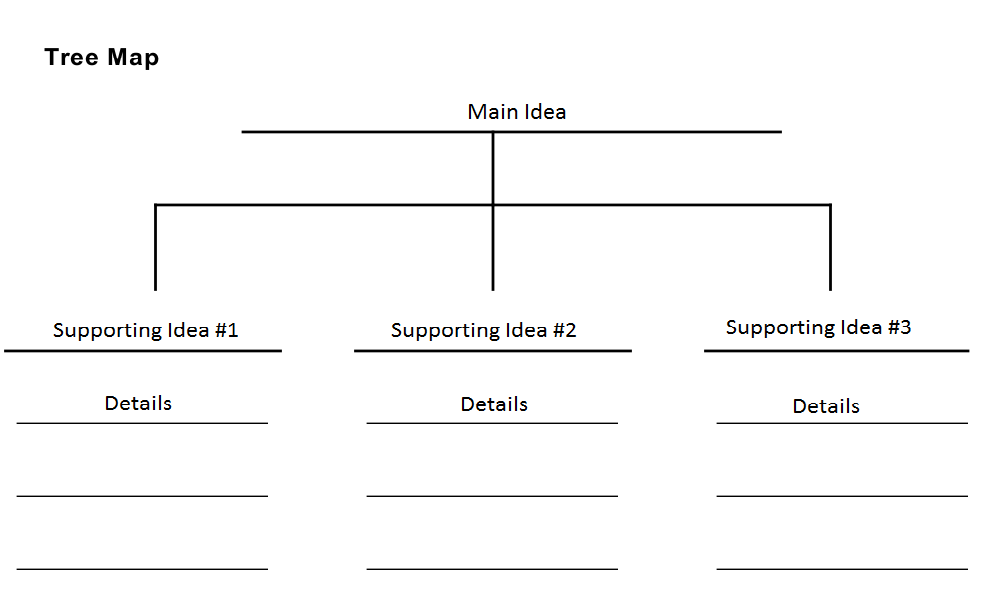 Have the students use the Moanalua High School Success Standards Information sheet as a resource and organize the information using the tree map.  ?? do you want to give them the label for the “main idead”  i.e. Success Standards?Suggested Reflection Questions:How do the MoHS Success Standards relate to decision-making?What are some “big” decisions you will need to make in the near future?What can you do to prepare yourself to be a good decision maker?(Turn over for Answer Key) 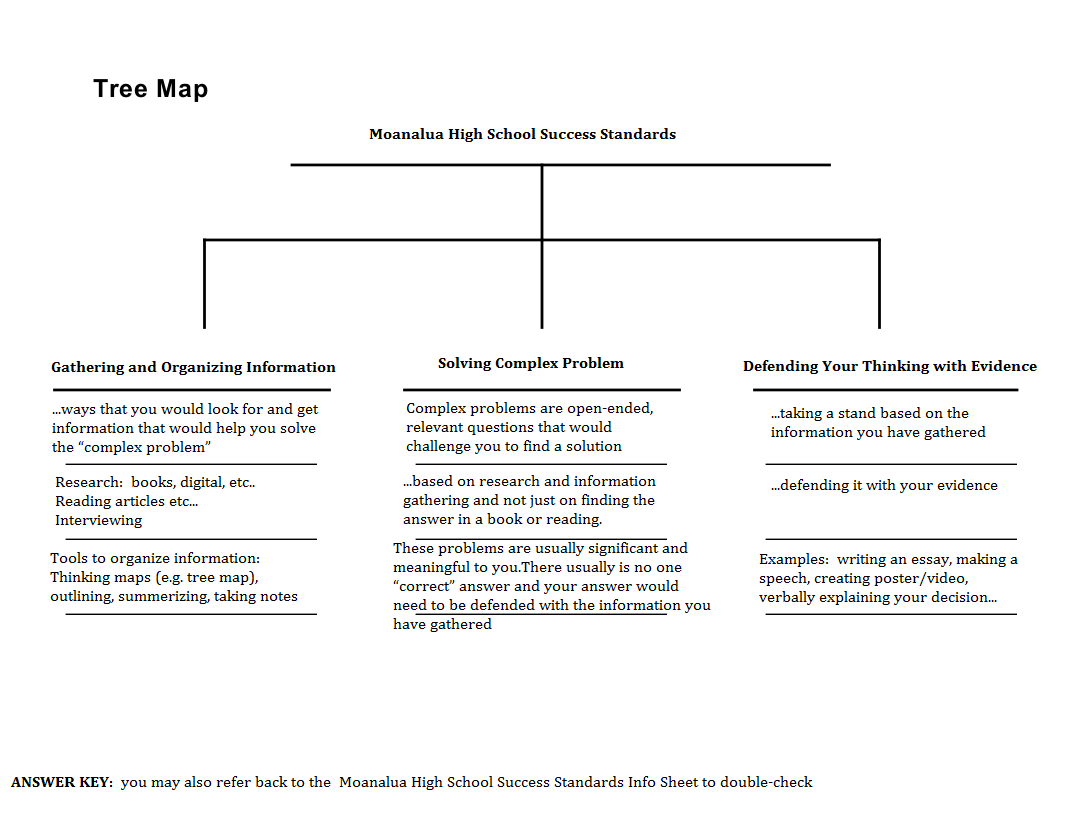 